          Mihail  Marin:          Kapalı  Fransız  Konumlarında  Ufak  Paradokslar     Philidor’dan  birkaç  yüzyıl  sonra  en  azından  konumların  önemli  bir  bölümü  için  piyonlar  halen  satrancın  ruhu  olarak  değerlendirilmektedir.  Bu  tarz  konumların  en  belirgin  örnekleri  merkezi  piyon  yapısının  tıkalı  olduğu  durumlarda –örneğin Fransız  Savunması’nda - sıkça   görülür.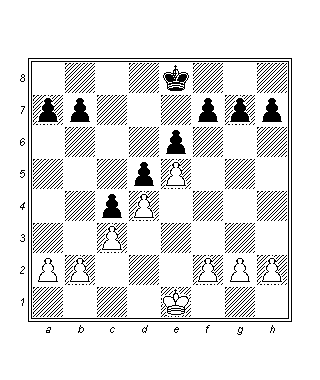      Merkezi  piyon  zincirlerinin  yönelimi  bariz  bir  şekilde  beyazın  f2- f4,  g2- g4  ve  f4- f5  ile  (bazı  hallerde  h2- h4- h5’in  de  yardımıyla)  şah  hücumu  düzenlerken, siyahın  ise  aynı  şeyi  vezir kanadında  yapması  gerektiğine   işaret  eder. Beyaz,  “kendi”  kanadında  daha  fazla  hattı hücumuna  yoğunluk  kazandırmak  adına  elden  çıkarır,  diğer  yandan  siyahın  atağı  daha  az   zaman  alıcıdır  çünkü  daha  az  miktarda  piyon  hamlesini  kapsayan  daha  dar  bir  alan  üzerinde  yoğunlaşır. Fakat  tüm  bunlar  sadece  soyut  değerlendirmelerdir  ve  karşılıklı  kazanç  şanslarının  değerlendirilmesi  pek  çok  somut   unsura  dayanır.     Bu  makalemde  karşıt  kanatlardaki  hücumlara  ilişkin  genel  kanılara  biraz  ters  görünen  bazı  garipliklere  dikkatinizi  çekmeye  çalışacağım.          Aşağıdaki  iki  örnekte  siyah, hücum  etmesi  gereken  vezir kanadını  tıkadığına  sevinirken, beyaz  ise  rakibine  bunu  yaptırmamaya  çalışacaktır!     Geller  E.     :     Seirawan  Y.     Phillips  ve  Drew  Lonrdra,  1982     1.e4  e6  2.d4  d5  3.Ac3  Fb4  4.e5  Ae7  5.Af3  b6  6.Fd2   Fxc3  7.Fxc3  a5  8.h4  Vd7  9.h5  h6  10.Fd2  Fa6  11.Fxa6  Axa6  12.0-0  a4  13.Ah4  c5  14.Vg4  Kg8  15.c3  Ac7  16.Fe3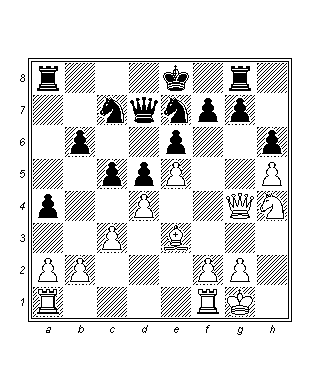      Oyunun  şimdiye  kadarki  bölümünde  siyah  hafif  figür  değişimleriyle  belli  stratejik  hedeflere  ulaştı,  fakat   kendisi  gelişimde  hafifçe  geri  kalmıştır  ve  merkezdeki  tansiyonu  sürdürme  konusunda  bazı  sıkıntılar  yaşamaktadır. Yasser’in  bir sonraki  hamlesi  efsanevi  rakibi  için  muhtemelen  sürpriz  olmuştur.     16…c4!     Eğer  a  piyonu  bir  kare  geride  olsaydı,  bu  hamle   …b6- b5- b4’e  dayalı  standart  hücumun  başlangıcı  olarak  değerlendirilebilirdi. Şimdiyse  beyazın  vezir  kanadını  dondurmasına  izin  verilmiştir:     17.a3?!     Geller  hatalı  bir  şekilde  bir  kanatla   sınırlı  olan  mücadelenin  kendisine  daha  iyi  şanslar  vereceğini  düşündü.  17.Kab1  gibi  bir  hamle  ile  her  iki  kanatta  gerginliği  korumak  daha  bilgece  olurdu,  bu durumda  b2- b3  olasılığından  dolayı  uzun  rok  yapmak  siyah  için  kalıcı  olarak  risk  taşıyacaktı.     17…0-0-0!     Philidor, piyonların  görev  başı  yapması  gereken  kanatta  şahın  güvence  altına  alındığı  bu  konumu  hayal  edemeyebilirdi,  fakat  kendisinin  söylemi  elimizdeki  konumda  da  geçerliliğini  korumaktadır. Beyazın  alan  avantajı  bir  bumerang  gibi  kendisine  geri  dönecektir,  piyon  kontaklarıyla  şah  kanadının  eninde  sonunda  açılması  kaçınılmazdır  ve  bu  da  geleneksel  olarak  beyaza  ait  olan  hücum  bölgesinde  siyaha  kusursuz  atak  şansları  sağlar.     18.Kae1     Fd2, Ke3- f3  ile  yavaş  bir  yeniden  örgütlenme  umuduyla,  fakat  siyah  daha  hızlı  davranacaktır.     18…Af5  19.Vh3     19.Axf5  exf5  ,başarılı  bir  şekilde  f4- f5  oynamaya  dair  tüm  umutları  ortadan  kaldırır  ve  siyah  ata  kusursuz  bir  blokaj  hanesi  olan  e6’yı  boşaltırdı.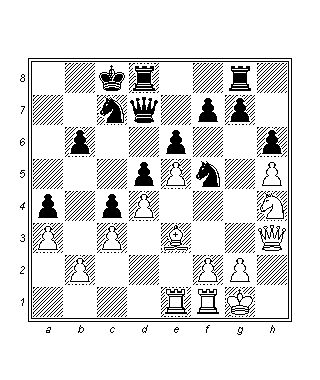      19…g5!     Farklı  koşullar  altında  (örneğin  beyaz  şahın  b1’de  olması  durumunda), bu  hamle  siyahı  kronik  piyon  zayıflıklarıyla  başbaşa  bırakırdı. Bunu  değerlendirmenin  yolu (Nimzowitsch  tarafından  çarpıcı  şekilde  açıklandığı  üzere) bloke  edilmeden  önce piyonlarla  doğal  eğilimleri  olan  ilerleme  operasyonunu  gerçekleştirmektir, çünkü  bunların  nihai  kayıpları  ile  birlikte  hatlar  hücum  için  açılacaktır.     20.hxg6  fxg6  21.Af3     Bir  kez  daha  21.Axf5  exf5  değişimi  siyahın  ekmeğine  yağ   sürerdi. Piyonu  kapmak  ortalığı  biraz  şenlendirirdi: 22.Vxh6  Ne6,  takiben  …Vf7  ve  …Kh8.  Fazladan  piyon  beyaza  bir şey  sağlamaz  ve  h  hattındaki  atak  tehlikeli  hale  gelir.     21…g5     Beyaz  şimdiden  ciddi  sorunlarla  karşı  karşıyadır: Kendisinin  en  aktif  figürleri  çatalla  tehdit  edilmiştir.     22.g4     Atı  geri  püskürtmeyi   ve  siyahı  geri  kalmış  h  piyonuyla  bırakmayı   hedefliyor.  Beyazın  22.Ah2,  takiben   Vh5   ve  Ag4  ile  blokaj  fikirlerinin  22…h5!  sonrasında  hayalden  ibaret  olduğu  anlaşılır. 23.Vxh5?  Kh8,  takiben   …Vh7.     Veya  eğer  22.Vh5  g4   23.Ah4  Axh4  24.Vxh4  Kdf8  yapılırsa , piyonu  “kapmak”  bir  kez  daha  ölümcül   sonuçlar  doğurur:  25.Vxh6  Kh8  26.Vg6  Kfg8  27.Vc2  Vf7  ve  takiben  …Vh5.     22…h5!     Nimzowitsch’in  bakış  açısıyla  piyon  dinamizminin kusursuz  bir  gösterimi.     23.Axg5     23.gxf5  hamlesi  beyaz  şah  tahtanın  başka  bir  bölümünde  olsa  idi  stratejik  açıdan  ilginç  bir  oyuna  götürürdü,  fakat  mevcut  durumda  siyaha  kuvvetli  bir  hücum  sağlar: 23…g4    24.Vh2  gxf3+  25.Şh1  exf5  26.Kg1  Ae6  ve   takiben  kısa  süre içinde  …Kg4.   Kritik  nokta  h5  piyonunu  almanın  mümkün  olmamasıdır.     23…hxg4     Stratejik  olarak  en  doğal  karar  atın  file  karşı  üstünlüğünü  kanıtlamaya  çalışmaktır.  23…Axe3  24.Vxe3  hxg4,  şu  varyanta  rağmen  ilginç  bir  alternatifti:  25.f4  gxf3  26.Kxf3  Vg7  27.Kg3  …Ae4  27…Vg6  …Kh8, Kdg8, Kh4, Vh5.     24.Vxg4  Kh8  25.f4  Kh4  26.Vg2  Khd8  27.Kf3  Vg7  28.Ff2  K4h5  29.Fg3  Vg6  30.Ff2  Vg7  31.Fg3  K8h6  32.Şf2  Axg3  33.Vxg3  Kh2+  34.Şe3  Vg6  35.f5  exf5  36.Vf4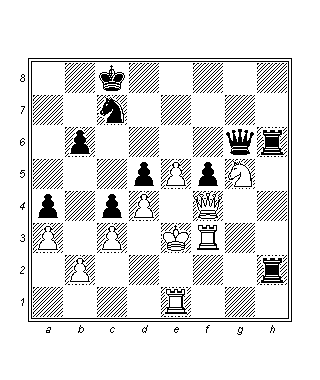     Beyaz  şah  ciddi  sıkıntılar  içindedir, fakat  siyah  da  şimdi  ölümcül  darbeyi  kaçırıyor.     36…Kxb2?     36…Ae6  37.Axe6  K6h4  38.Vxh2  (38.Vxf5  Ke4+) 38…Kxh2  39.Af4  Vg5  40.Kb1  Şd7  beyazın  halihazırda  var olan  dertlerine  şimdi  bir  de  zugzwang  eklenmiştir.     37.Vxf5+   Vxf5  38.Kxf5     Ve  beyaz  oyunu  kurtarmayı  başarır.     38…Kb3  39.Kf6  Kxc3+  40.Şf4  Kh4+  41.Şf5  Kb3  42.e6  c3  43.e7  Şd7  44.e8V+  Axe8  45.Kf7+  Şc6  46.Kxe8  Kxd4  47.Kc8+  Şb5  48.Ae6  Kc4  49.Ac7+  Şc5  50.Ae6+  Şb5  51.Ac7+  Şc5   ½     Bu  oyunda  vezirkanadının  kapanmasının  ardındaki  paradoks  kısmen  beyaz  haneli  fillerin  önceden  değişilmiş  olmasıyla   açıklanabilir. Bu  şekilde  siyah  belirli  kalıcı  stratejik  sorunlardan  kaçınmıştır. Ancak  bir  sonraki  örnek  fillerin  yokluğunun  olayı  mutlak  olarak  aydınlatmadığını  göstermektedir.     Grischuk  A.  :  Vaganian  R.     Fuegen  2006     1.e4  e6  2.d4  d5  3.Ac3  Af6  4.e5  Afd7  5.f4  c5  6.Af3  Ac6  7.Fe3  a6  8.Vd2  b5  9.a3  Va5  10.Ka2  Vc7  11.Fd3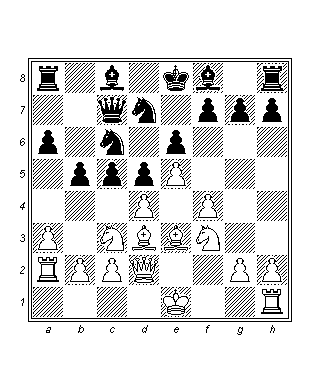      Rakibinin  karşıoyununu  kısıtlama  amacına  uygun  olarak,  beyaz  bazı  figürlerini  ideal  hanelerinden  uzağa  yerleştirmiştir. a2’deki  kalenin  konumu  fazla  yorum  gerektirmez. Fil, d4  hanesindeki  olası  değişimler  göz  önüne  alınarak  e2  hanesini  c3  atına  saklama  fikriyle  d3’e  oynanmıştır,  fakat  burada  oldukça  savunmasızdır. Bu  faktörler  uygun  şartlar  altında  siyahın  vezir  kanadını  kapatmasını  makul  kılmaktadır  ve  bu  yapıldığında  beyaz  koordinasyonunu  yeniden  sağlayabilmek  için  fazla  miktarda  tempo  harcamaya  ihtiyaç  duyacaktır.     11…c4  12.Fe2  Ae7     Beyaz  piyon  zaten  f4’de  olduğundan,  siyah  şiddetli  bir  şah  kanadı  atağı  düzenlemeyi  düşünemez. Bunun  yerine  kendisi  beyaz  hanelerde  blokaj  uygulamayı  hedeflemelidir, bunu  yapmanın  ilk  adımı  ise  at  manevralarıdır.     13.0-0  b5  14.Fd1     Beyaz, aşağı  yukarı  7  hamle  sürecek  olan   uzun  yeniden  gruplanma  işlemine  girişiyor.     14…Af5  15.Ff2  Fe7  16.Ae2  Af8!?     Az  çok  gizemli  bir  hamle. Akla  gelen  ilk şey  siyahın  f5’deki  değişim  olasılığına  karşı  hazırlık  yaptığıdır.  …exf5  sonrasında  yedek  at  e6  hanesinden  kusursuz  biçimde  yararlanır. Oyunun  sonraki  bölümü  bu  atın  farklı  amaçlara  da  hizmet  edeceğini  kanıtlıyor.     17.c3  a5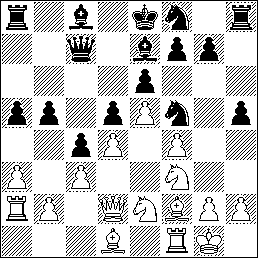      Siyah, atının  konumu  bu  plana  pek  uymasa  da    standart  …b5- b4  hücumuna  hazırlanmış  gibi görünüyor. Beyaz  ise  rakibinin  gerçek  maksatlarını  anlamış  olsaydı, her  iki  kanatta  gerilimi  sürdüren  ve  uzun  vadeli  avantajlar  vadeden  18.b3  hamlesini  yapardı. Bunun  yerine  kendisi  yeniden  gruplanma işlemini  sürdürmüştür  ve  bu  aslında  önceki  oyunda  Geller  tarafından  da  yapılmış  olan bir  hatadır.     18.Fc2  a4!     Prensipte  Fxf5’i  engellemek  ve  takiben  18…Vd8  ile  birlikte  Fh4  oynamak  da  mantıklıydı. Fakat  bu  beyazı  doğru  plan olan  19.b3!  ile  vezirkanadını  açmaya  yöneltebilirdi.     19.Kaa1     19.Fxf5  exf5  20.Fh4  gerçekte  fazla  tehlikeli  değildir. Faydalı  bir  değişim gerçekleştirilirken, aynı  zamanda  siyahın   iki  kanadı  arasındaki  bağlantı  kuvvetlendirilmiştir:     20…Ka6!  21.Kaa1  Fxh4  22.Axh4  Vd8  23.Ve1  Ag6  24.Axg6  Kxg6  25.Şh1  h4   ve  takiben  …Fe6  ile  siyahın  konumu  tamamen  güvenlidir.     19…Vd8  20.g3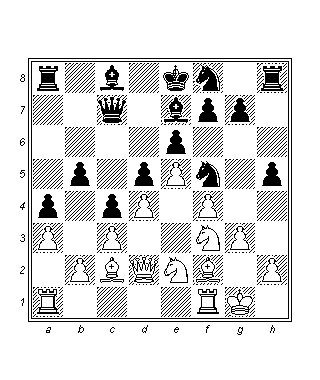      Beyaz,  g4  ve  f5  hamlelerine  dayalı  olan  atağını  hazırlamaya  başlıyor,  fakat  siyahın  uyumlu  figürlerinden  dolayı  kendisi  hiçbir  zaman  bunu  gerçekleştirme  fırsatı  bulamayacaktır.      20…Ah6  21.Kae1  Şd7!     Mevcut  koşullar  altında  bu  hamle  şahı  tahliye  etmek  için  uzun  roktan  daha  hızlı  bir  yoldur.     22.h3  Şc6  23.Şg2  Şb7  24.Ah2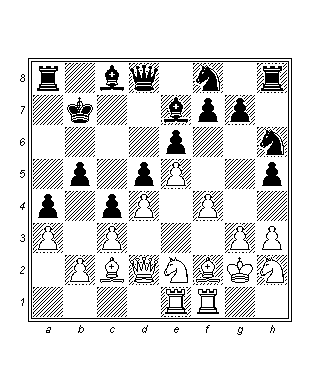     Nihayet   beyaz  g3- g4  ile  tehdit  ediyor.     24…f5!     Düğümü  bir  dokunuşla  çözüyor.     25.exf6     Bu  hamle  mücadeleyi  sürdürmenin  tek  yolu  gibi  görünüyor,  fakat  aslında  siyaha  kusursuz  beklentiler  sunar. e6  piyonu  çok  iyi  korunmuştur (f8  atı!)  ve  h6  atının  e4  erişimi  serbesttir.     Elbette  ki  beyazın  yapması  gereken  hemen  h3- h4  ile  konumu  tamamen  kapatarak  beraberliği  zorlamaktı,  fakat  şahın  b1’e  aktarılmasına  ve  g3- g4  yapmaya  dayalı  uzun  vadeli  plan  gerçekçi  olmayabilirdi. Örneğin:  25.Fe3  (…g5’i  bertaraf  ederek)  25…Ah7  26.Af3?!  h4!  ve  siyah  insiyatifi  ele  geçirir.     25…gxf6  26.f5!?     Tematik  fakat  yetersiz.     26…Axf5  27.Fxf5  exf5  28.Af4  Fd6  29.Af3  Fxf4  30.gxf4     30.Vxf4  Ag6  31.Ve3  f4  32.gxf4  Ff5*     30…Ag6     Bu  hamle  açıkça  beraberlik  davetiyesidir. 30…Ka6!?  ve  takiben  …Ke6  siyaha  daha  iyi  şanslar  sağlayabilirdi.     31.Ah4  Axh4+   ½     İncelediğimiz  oyunlarda  görülen  paradoksların  Philidor’un  deyişini  herhangi  bir  şekilde  sarstığını  düşünmüyorum. Bunlar  yalnızca  bizlere  piyon  yapılarına  ilişkin  inceliklere  dair  daha  derin  bir  kavrayış  kazandırmaktadır.